В непростой эпидемиологической ситуации, в которую, в силу обстоятельств, попали сейчас многие семьи, сложно сохранять устойчивость взрослым, а тем более детям. Предлагаем несколько рекомендаций, соблюдение которых поможет эту опору почувствовать, а может, и вернуть.Вспомните и придерживайтесь простых вещей:Соблюдения режима дня (времени сна и бодрствования, времени начала уроков и отдыха, времени на совместные игры и т.д.). Именно это помогает ребенку и взрослому лучше адаптироваться и противостоять стрессу.Поддержания адекватного и критичного отношения к происходящему. Помните, что эмоционально устойчивый родитель – главная опора ребенка.Сохранения «информационной чистоты». Для снижения тревоги остановитесь на одном источнике информации, которому вы доверяете. При общении с близкими старайтесь избегать акцента на темах про коронавирус. Проводите больше времени в «живом общении», а не в социальных сетях. Поддержания гибкого контакта с классным руководителем и администрацией школы. На привычку и принятие дистанционного обучения понадобится время. Постарайтесь разобраться в рекомендациях от школы и опирайтесь на ряд ресурсов, помогающих учителям и родителям : Учи.ру (uchi.ru), Умназия (umnazia.ru) и др..Освоения совместно с ребенком (если Вы находитесь дома) дистанционных уроков, участвуя в дискуссии или задавая вопросы. Для ребенка это – возможность повысить мотивацию, для родителя –  лучше узнать интересы и реальность детей.Сохранения периодов самостоятельной активности ребенка и его обычных домашних дел и обязанностей. Ритм и привычный уклад жизни никто не отменял, а поддержание его дает семье устойчивую психологическую опору.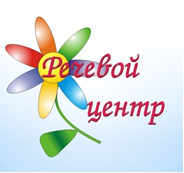 Рекомендации родителям детей, временно находящихсяна дистанционном обучении